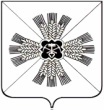 КЕМЕРОВСКАЯ ОБЛАСТЬПромышленновский муниципальный округУправление образования администрации Промышленновского муниципального округа ПРИКАЗ«_01_» __июля_  2022_ г.         №_244/1_пгт.ПромышленнаяОб утверждении Дорожной карты по формированию объективной внутренней  системы оценки качества образования в каждой общеобразовательной организации  Промышленновского муниципального округаВ соответствии с положением о региональной системе оценки качества образования, утвержденным  приказом Министерства образования Кузбасса от  14.06.2022 года № 1470, Положением о муниципальной системе оценки качества образования Промышленновского муниципального округа, утвержденного приказом Управлением образования администрации Промышленновского  муниципального округа от 15.06.2022 № 216/1, и в целях совершенствования муниципальных механизмов управления качеством образования в части обеспечения сбалансированности системы оценки качества подготовки обучающихся общеобразовательных организаций Промышленновского муниципального округа ПРИКАЗЫВАЮ:Утвердить дорожную карту по формированию объективной внутренней системы оценки качества образования в каждой общеобразовательной организации Промышленновского в Промышленновском муниципальном округе по направлениям «Система оценки качества подготовки обучающихся общеобразовательных организаций Промышленновского муниципального округа» и «Система работы со школами с низкими результатами обучения и/или школами, функционирующими в неблагоприятных условиях». Заместителю начальника Управления образования                                       И.И. Скорюпина довести содержание приказа до специалистов управления образования,  руководителей подведомственных учреждений.3. Настоящий приказ вступает в силу с момента его подписания и подлежит обнародованию на  официальном сайте Управления образования Промышленновского муниципального округа в сети Интернет.4. Контроль за исполнением настоящего приказа возложить на заместителя начальника Управления образования И.И. Скорюпину.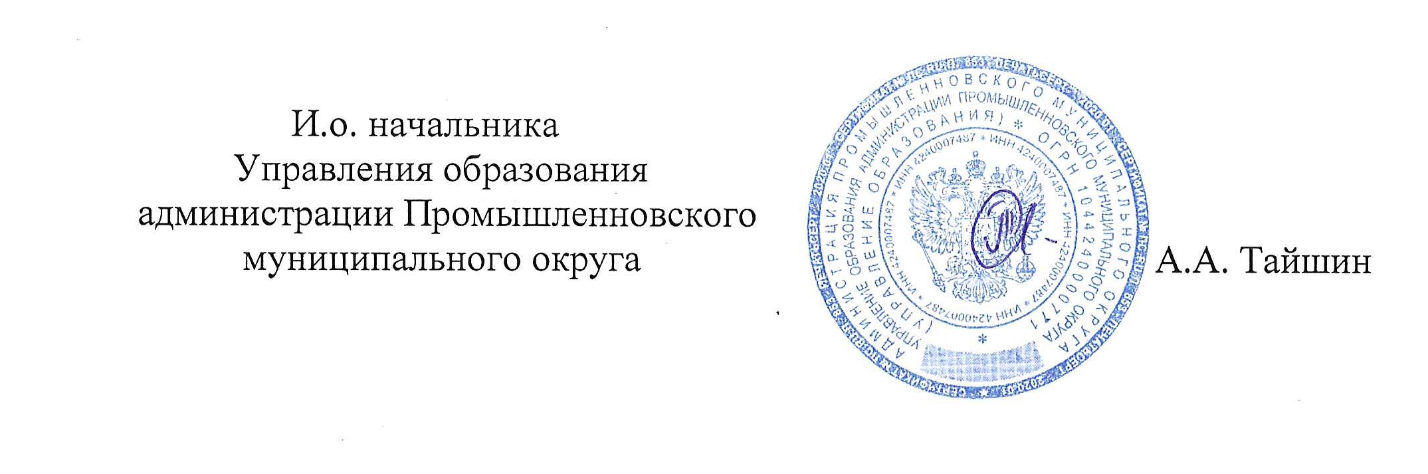 Исп. И.И. Скорюпина тел. (838442)74564	Приложение № 1Утвержден приказом Управления образования администрации Промышленновского муниципального округа от 01.07.2022 № 244/1Дорожная карта по формированию объективной внутренней  системы оценки качества образованияв каждой общеобразовательной организации  Промышленновского муниципального округав 2022-2023 учебном году и на ближайшую перспективу№ п/пМероприятиеСрокиОтветственные1.Проведение совещания с руководителями специалистами МБУ ЦРО, общеобразовательных организаций «Формирование объективной ВСОКО в общеобразовательных организациях»Август 2022г.Скорюпина И.И., заместитель начальника Управления образования администрации Промышленновского муниципального округа2.Формирование графика курсов  повышения квалификации для педагогических работников общеобразовательных организаций округа по нормативному  обеспечению и формированию объективной ВСОКО Август, сентябрь 2022г.Завьялова Т.Б, директор МБУ ЦРО3.Разработка методических рекомендаций для общеобразовательных организаций по составлению Положения о формах, периодичности, порядке  текущего  контроля успеваемости и промежуточной аттестации учащихся  в формировании объективной ВСОКО о общеобразовательных учрежденияхОктябрь 2022г.Завьялова Т.Б, директор МБУ ЦРО4.Направление на курсы повышения квалификации методистов муниципальных служб и школьных управленческих команд по вопросам формирования ВСОКОВ течение учебного годаЗавьялова Т.Б, директор МБУ ЦРО5.Оказание методической поддержки по вопросам формирования и сопровождения ВСОКО, формирования программ ВСОКО, планов внутришкольного контроля в общеобразовательных организациях Промышленновского муниципального округаВ течение учебного года	 Скорюпина И.И., заместитель начальника Управления образования администрации Промышленновского муниципального округаЗавьялова Т.Б, директор МБУ ЦРО6.Мониторинг  сайтов общеобразовательных организаций на предмет размещения и качества  составления Положения о ВСОКОНоябрь 2022г.Скорюпина И.И., заместитель начальника Управления образования администрации Промышленновского муниципального округаЗавьялова Т.Б, директор МБУ ЦРО7.Мониторинг сайтов общеобразовательных организаций на предмет размещения и качества составления обновленного Положения о формах, периодичности, порядке текущего контроля успеваемости и промежуточной  аттестации обучающихся Ноябрь 2022г.Скорюпина И.И., заместитель начальника Управления образования администрации Промышленновского муниципального округаЗавьялова Т.Б, директор МБУ ЦРО8.Организация консультаций для руководителей общеобразовательных организаций по составлению  Положения о ВСОКО и Положения о формах, периодичности, порядке текущего контроля успеваемости и промежуточной  аттестации обучающихсяВ течение учебного годаСкорюпина И.И., заместитель начальника Управления образования администрации Промышленновского муниципального округаЗавьялова Т.Б, директор МБУ ЦРО9. Осуществление контроля за проведением оценочных процедур (ВПР, НИКО и т.д.) в общеобразовательных организацияхВ течение учебного года	Скорюпина И.И., заместитель начальника Управления образования администрации Промышленновского муниципального округаЗавьялова Т.Б, директор МБУ ЦРО, специалисты МБУ ЦРО10Перепроверка результатов ВПР с целью контроля за объективностью оценивания Май-март 2023Завьялова Т.Б, директор МБУ ЦРО, специалисты МБУ ЦРО11Сопоставление результатов ВПР-2023 с текущими отметками обучающихся по журналу с учетом объективности проведения процедуры Сентябрь 2023Скорюпина И.И., заместитель начальника Управления образования администрации Промышленновского муниципального округаЗавьялова Т.Б, директор МБУ ЦРО, специалисты МБУ ЦРО12Обсуждение на итоговом августовском педагогическом совете вопросов формирования и функционирования объективной ВСОКО в общеобразовательных организациях Август 2023Скорюпина И.И., заместитель начальника Управления образования администрации Промышленновского муниципального округаЗавьялова Т.Б, директор МБУ ЦРО, специалисты МБУ ЦРО